Mission Statement/IntroductionProvide a short statement to explain your business and services, including your values and vision.  This could be similar to your ‘About Us’ section of your website.  Policy statementIn this section, state in more detail what you believe in (for example XXX believes everyone has the right to live free from abuse or neglect regardless of age, ability or disability, sex, race, religion, ethnic origin, sexual orientation, marital or gender status.). This section can relate to the safeguarding culture of your organisation. ScopeProvide a short paragraph to detail who this policy applies to. PurposeProvide a short overall explanation of the aim of the document and why it is important.  E.g. This policy aims to cover:   The legislation, our commitment and procedures for safeguarding adults.Our role and responsibility for safeguarding adults.What to do or who to speak to if someone has a concern relating to the welfare or wellbeing of an adult within the business. ImplementationIn this section, detail how you intend to apply your policy in to practice.  This could include how you:use safe recruitment practiceshave a designated safeguarding leadcommunicate the policy have a code of conduct when delivering a servicehave undertaken safeguarding adults traininghave a commitment to ensuring that adult safety Is included in risk assessmentsLegislation - what is adult safeguarding?Include here the key legislation relevant to your home nation regarding adult safeguarding. Further information can be found on the Ann Craft Trust website Safeguarding Adults at Risk Key Legislation and Government Initiatives (anncrafttrust.org) Procedures(You may wish to include a simple flowchart of the reporting process)Key Contact Details
Provide the name and contact details of the Lead Safeguarding Officer to report concerns to. Raising and Managing a Concern In this section detail:how someone can share safeguarding concerns with you e.g. in person, email, phonethe process for handling that concern.WhistleblowingIn this section detail the process for someone raising a safeguarding concern regarding you or your business.  Recording and Information Sharing Include here a how you store and retain information and share information in line with GDPR and Data protectionSources of Information and SupportInclude local contact details here e.g. Safeguarding Adults Team, Safeguarding Adults Board and Active Partnership.Action on Elder AbuseA national organisation based in London. It aims to prevent the abuse of older people by raising awareness, encouraging education, promoting research and collecting and disseminating information.Tel: 020 8765 7000
Email: enquiries@elderabuse.org.uk
www.elderabuse.org.ukAnn Craft Trust A national organisation providing information and advice about adult safeguarding. The Ann Craft Trust has a specialist Safeguarding Adults in Sport and Activity team to support the sectorTel: 0115 951 5400Email: Ann-Craft-Trust@nottingham.ac.ukwww.anncrafttrust.orgMen’s Advice LineFor male domestic abuse survivorsTel: 0808 801 0327National LGBT+ Domestic Abuse Helpline
Tel: 0800 999 5428National 24Hour Freephone Domestic Abuse HelplinesRape Crisis Federation of England and Wales Rape Crisis was launched in 1996 and exists to provide a range of facilities and resources to enable the continuance and development of Rape Crisis Groups throughout Wales and England.Email: info@rapecrisis.co.uk
www.rapecrisis.co.ukRespond Respond provides a range of services to victims and perpetrators of sexual abuse who have learning disabilities, and training and support to those working with them. Tel: 020 7383 0700 or  0808 808 0700 (Helpline) 
Email: services@respond.org.uk 
www.respond.org.uk Stop Hate CrimeWorks to challenge all forms of Hate Crime and discrimination, based on any aspect of an individual’s identity. Stop Hate UK provides independent, confidential and accessible reporting and support for victims, witnesses and third parties.24 hours service:Telephone: 0800 138 1625Web Chat: www.stophateuk.org/talk-to-us/E mail: talk@stophateuk.orgText: 07717 989 025
Text relay: 18001 0800 138 1625
By post: PO Box 851, Leeds LS1 9QSSusy Lamplugh Trust The Trust is a leading authority on personal safety. Its role is to minimise the damage caused to individuals and to society by aggression in all its forms – physical, verbal and psychological. Tel: 020 83921839 
Fax: 020 8392 1830 
Email: info@suzylamplugh.org 
www.suzylamplugh.org Victim Support Provides practical advice and help, emotional support and reassurance to those who have suffered the effects of a crime.  Tel: 0808 168 9111 www.victimsupport.com Women’s Aid Federation of England and WalesWomen’s Aid is a national domestic violence charity. It also runs a domestic violence online help service. www.womensaid.org.uk/information-support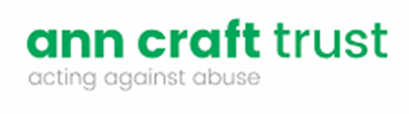 Centre for Social WorkUniversity of NottinghamNG7 2RD0115 951 5400ann-craft-trust@nottingham.ac.ukanncrafttrust.orgEveryone has a right to be treated with respect and dignity. Everyone deserves to be safe.Registered Charity No. 1086592  Company Limited by Guarantee No. 4080805EnglandNorthern IrelandTel: 0808 2000 247
www.nationaldahelpline.org.uk/Contact-usTel: 0808 802 1414www.dsahelpline.orgTwitter: www.twitter.com/dsahelplineFacebook: www.facebook.com/dsahelplineScotlandWalesTel: 0800 027 1234
Email: helpline@sdafmh.org.uk
Web chat: sdafmh.org.uk
Llinell Gymorth Byw HebOfn/ Live free from fear helpline
Tel: 0808 8010 800Type Talk: 18001 0808 801 0800
Text: 078600 77 333